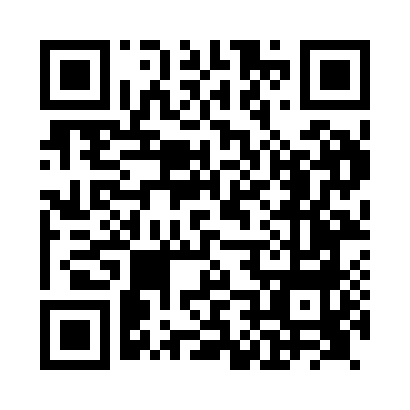 Prayer times for Cutsdean, Gloucestershire, UKWed 1 May 2024 - Fri 31 May 2024High Latitude Method: Angle Based RulePrayer Calculation Method: Islamic Society of North AmericaAsar Calculation Method: HanafiPrayer times provided by https://www.salahtimes.comDateDayFajrSunriseDhuhrAsrMaghribIsha1Wed3:385:371:056:128:3310:322Thu3:355:351:046:138:3510:353Fri3:325:331:046:148:3610:384Sat3:295:311:046:158:3810:415Sun3:265:301:046:168:4010:446Mon3:235:281:046:178:4110:477Tue3:205:261:046:188:4310:508Wed3:175:241:046:198:4410:529Thu3:145:231:046:208:4610:5510Fri3:135:211:046:218:4810:5611Sat3:125:191:046:228:4910:5712Sun3:115:181:046:238:5110:5813Mon3:105:161:046:248:5210:5814Tue3:095:151:046:258:5410:5915Wed3:095:131:046:268:5511:0016Thu3:085:121:046:278:5711:0117Fri3:075:101:046:288:5811:0118Sat3:065:091:046:289:0011:0219Sun3:065:071:046:299:0111:0320Mon3:055:061:046:309:0311:0421Tue3:055:051:046:319:0411:0422Wed3:045:031:046:329:0611:0523Thu3:035:021:046:339:0711:0624Fri3:035:011:046:339:0811:0725Sat3:025:001:046:349:1011:0726Sun3:024:591:056:359:1111:0827Mon3:014:581:056:369:1211:0928Tue3:014:571:056:369:1311:0929Wed3:014:561:056:379:1511:1030Thu3:004:551:056:389:1611:1131Fri3:004:541:056:399:1711:11